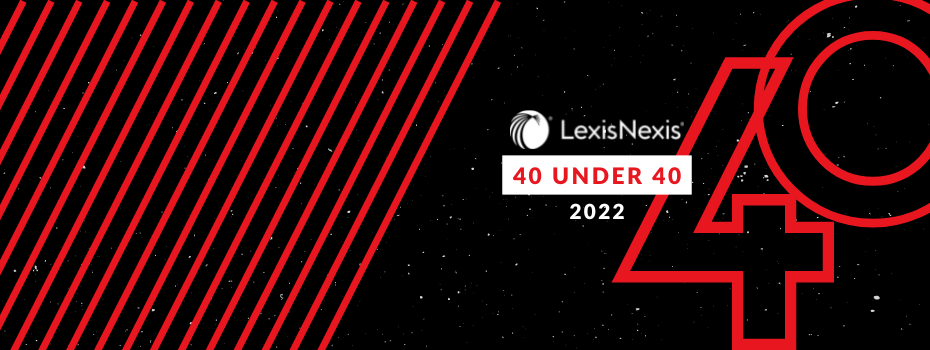 TEMPLATE - LexisNexis® 40 UNDER 40 2022 Nomination FormNomination deadlinesNomination open: 15 June 2022Early-bird nomination deadline: 22 June 2022Standard nomination deadline: 6 July 2022Late nomination deadline: 13 July 2022Please copy and paste everything from this template into the online nomination form all at once when you get everything in place. You need to submit the nomination form for each of your nominees. Your details (nominator / self-nominator)First nameLast nameEmail addressJob titleOrganisationRegion (mainland China/ Hong Kong/ Macao / Taiwan)City/ TownMobile number (country code – phone number)Address linePostal code (if applicable)Details of nomineeFirst name (in English)First name (in Chinese, if applicable)Last name (in English)Last name (in Chinese, if applicable)Date of birth (DD/MM/YY, the nominee must be born on/after 1 Jan 1982)Email addressJob title (in English)Job title (in Chinese, if applicable)Organisation (in English)Organisation (in Chinese)Region (mainland China/Hong Kong/Macao/Taiwan)City/Town, ProvinceMobile (country code – phone number)Address linePostal code (if applicable) Brief CV of the nominee (Please list all jobs in a simple bulleted list, in chronological order, including year(s), job title, and organisation name)Please upload a high-resolution head-shot image of the nominee of at least 1200x800 pixels at 72 dpi. As a rule of thumb a good quality image meeting these requirements should be 300 kilobytes or more in JPEG format and around 1 megabyte in PNG format.The candidate's backstory - how has the candidate come to be where the candidate is now, including any past highlights (300 words max.)How does this candidate excel in business? List specific accomplishments this candidate achieved in the past year (1 Jan 2021 until now). If the candidate has contributed to development or growth in the organisation, please spell out what her / his specific role was. Please include quantifiable results and metrics where possible (300 words max.)How does this candidate demonstrate leadership qualities and collaboration? How has this person risen through the ranks? Does the candidate go above and beyond the requirements of their role? Does the candidate inspire others around them? (300 words max)What is this candidate doing to elevate the legal industry/legal sector, both through her/his work and passions? Describe the initiatives or innovations the candidate has led in areas such as innovative initiatives, skills training, driving diversity equity and inclusion, mentoring, etc. (300 words max)[Optional] Any comments/endorsements/testimonials from supervisors/clients/peers/colleagues/partners? This is not obligatory but may strengthen the submission (300 words max)[Optional] Tell us one thing about this candidate that others may not know. Something that wouldn't be on the CV, such as a hidden talent or other fun facts.The LexisNexis products you want to have complimentary access toThanks for your interest in LexisNexis® 40 UNDER 40 2022. Should you have any questions, please feel free to contact Marketing.HK@lexisnexis.com.